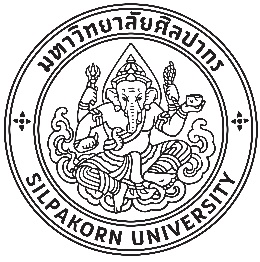 ที่  อว 8608/		คณะสถาปัตยกรรมศาสตร์	มหาวิทยาลัยศิลปากร 	31 แขวงพระบรมมหาราชวัง 	เขตพระนคร กรุงเทพฯ 10200วัน  เดือน  ปีเรื่อง  ................................................................................................................................................................ เรียน  ...............................................................................................................................................................อ้างถึง (ถ้ามี)  ................................................................................................................................................... สิ่งที่ส่งมาด้วย (ถ้ามี)  ....................................................................................................................................... ภาคเหตุ ..................................................................................................................................... 
..............................................................................................................................................................................ภาคความประสงค์............................................................................................. ........................
..............................................................................................................................................................................ภาคสรุป....................................................................................................................................
..............................................................................................................................................................................จึงเรียนมาเพื่อโปรด ............................ หมายเหตุ  หนังสือฉบับนี้ลงนามด้วยลายมือชื่ออิเล็กทรอนิกส์ในระบบ d-Saraban ของมหาวิทยาลัยศิลปากรขอแสดงความนับถือ(รองศาสตราจารย์ ดร.อภิรดี เกษมศุข)   คณบดีคณะสถาปัตยกรรมศาสตร์ สำนักงานคณบดีโทร.  0 2221 5877โทรสาร  0 2223 9288ไปรษณีย์อิเล็กทรอนิกส์ fac-architecture@silpakorn.eduสำเนาส่ง (ถ้ามี) 